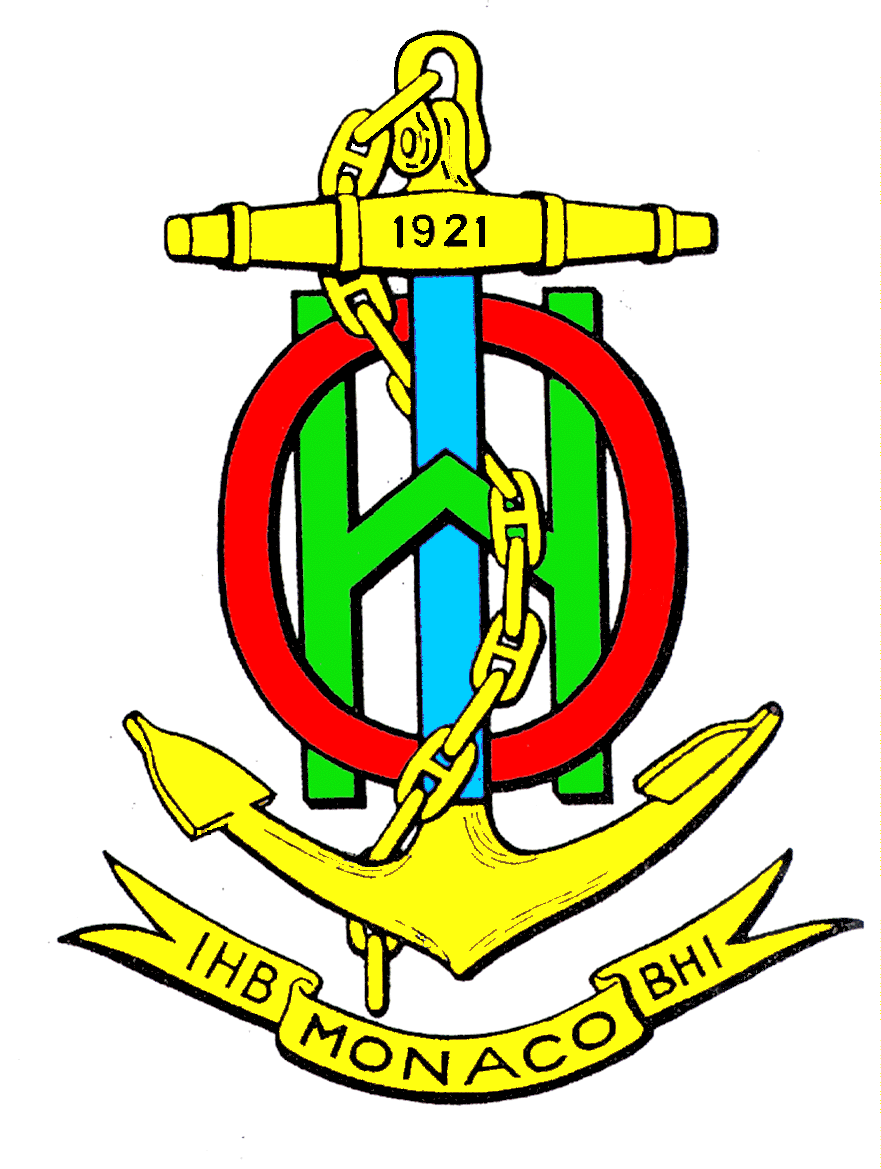 Worldwide ENC Database Working Group (WENDWG)WENDWG4 Meeting, Niteroi, Brazil, 18-20 March 2014Registration FormPlease complete this registration form and e-mail it to int.rel@dhn.mar.mil.br, by 18 February 2014 (copy to steve.barnett@ukho.gov.uk and alberto.neves@iho.int). More information can be obtained from:Karen Gomes, DHN International Partnering TeamPhone: +55 (21) 2189 3014Email: int.rel@dhn.mar.mil.brRank or TitleRank or TitleSurname or Family NameSurname or Family NameFirst NameFirst NameName of Accompanying Person(s)Name of Accompanying Person(s)E-mailE-mailTelephoneTelephoneRepresenting (Nation, RHC, other)Representing (Nation, RHC, other)ArrivaldateArrivaltimeArrivalAirportArrivalFlt nºDeparturedateDeparturetimeDepartureAirportDepartureFlt nºAccommodation (Hotel Name)Accommodation (Hotel Name)